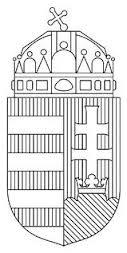 BARANYA MEGYEI RENDŐR-FŐKAPITÁNYSÁGBŰNÜGYI IGAZGATÓSÁGBŰNMEGELŐZÉSI OSZTÁLYELEKTRONIKUS LAKOSSÁGI BŰNMEGELŐZÉSI INFORMÁCIÓS RENDSZER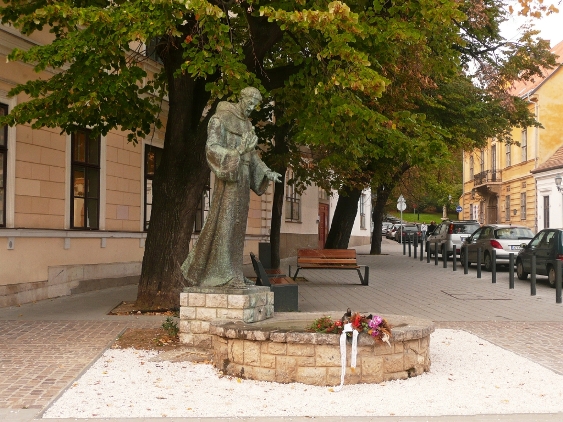 Bűnmegelőzési tanácsok a nyári hónapokraA közterületen fordítson figyelmet az Önnél lévő vagyontárgyakra, értékekre. Tartsa teste közvetlen közelében és ügyeljen arra, hogy idegenek számára ne legyen hozzáférhető. Értékeit (pénztárcáját, mobil telefonját, stb.) még rövid időre se hagyja felügyelet nélkül. A nagy melegben mindenki próbálja elviselhetővé tenni az otthoni körülményeket. A friss levegő fontos az egészséges szervezet számára. Szellőztetés alkalmával csak akkor és ott legyen nyitva ajtó/ablak, ahol oda tudnak rá figyelni. Ezt a szabályt érdemes figyelembe venni a kívülről könnyen elérhető ablakok, illetve teraszajtók esetében is. A besurranó tolvajnak néhány másodperc is elég ahhoz, hogy otthonába belépve összeszedje a felügyelet nélkül hagyott értékeket. A bejárati ajtót akkor is tartsa zárva, ha otthon tartózkodik. Amennyiben családi házban a hátsó kertben van dolga, az ajtót, ablakot akkor is zárja be, olyan gondossággal, mintha elment volna otthonról.  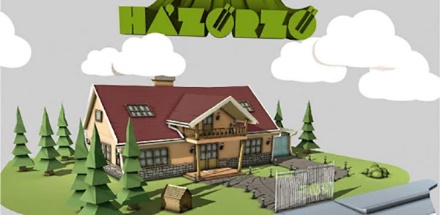 Amennyiben elutazik, nyaral, otthona védelme érdekében fogadja meg a következő tanácsainkat:internetes közösségi oldalakon ne tegye közzé elutazásának tényét,győződjön meg arról, hogy bezárt minden ajtót, ablakot,gondoskodjon arról, hogy távollétében valaki (rokon, barát, polgárőrség) rendszeresen, visszatérően felügyelje otthonát.Beszélje át rokonaival a trükkös lopások elleni fellépés legfontosabb szabályait. Idegent ne engedjen be otthonába, amennyiben ez mégis elkerülhetetlen, kérjen segítséget rokonaitól, szomszédaitól és tartsa szemmel az idegen személyt. A magukat rokonoknak kiadó és balesetet szenvedő személyek telefonhívásainak valóságtartalmát minden esetben ellenőrizze le, mielőtt bárkinek pénzt adna át.A Házőrző alkalmazás az alábbi elérhetőségekről tölthető le ingyenesen:Google Play:
https://play.google.com/store/apps/details?id=com.attrecto.nbt&hl=huApp Store:https://itunes.apple.com/us/app/h%C3%A1z%C5%91rz%C5%91/id1172215929?mt=8Biztonságban utazás közbenHírlevelünk mellékletében tájékozódhat az utazás közbeni biztonságos internethasználatról. „A szülők és a családok a Rendőrség kiemelt partnerei a kábítószerbűnözésmegelőzésében” Amennyiben kábítószerbűnözés témakörben kérdése van, vagy segítségre van szüksége keresse az illetékes drogprevenciós összekötő tisztet:Pécsi RendőrkapitányságPécs, Vargha D. u. 3.Dr. Gáborné Kiffer Krisztina r. őrnagytel.: 504-400/ 15-01-es melléke-mail: gabornek@baranya.police.hu-------------------------------------------------------------------------------Komlói RendőrkapitányságKomló, Berek utca 10.Vojnics Tímea r. őrnagytel.: 584-400/ 43-42-es melléke-mail: vojnicst@baranya.police.hu-------------------------------------------------------------------------------Mohácsi RendőrkapitányságMohács, Deák tér 1.Ernsztné Csáki Melinda r. századostel.: 504-400/ 42-76-es melléke-mail: csakim@baranya.police.hu-------------------------------------------------------------------------------Siklósi RendőrkapitányságSiklós, Batthyány Kázmér utca 7.Keresztes Viktória r. törzszászlóstel.: 352-231/ 44-08-as melléke-mail: keresztesv@baranya.police.hu-------------------------------------------------------------------------------Szigetvári RendőrkapitányságSzigetvár, Vár u. 6Kovács-Gelencsér Szilvia r. őrnagytel.: 504-400/ 41-74-es melléke-mail: gelencsersz@baranya.police.hu-------------------------------------------------------------------------------Bűnmegelőzési őrjáratot tart a Baranya Megyei Rendőr-főkapitányság Bűnmegelőzési Osztálya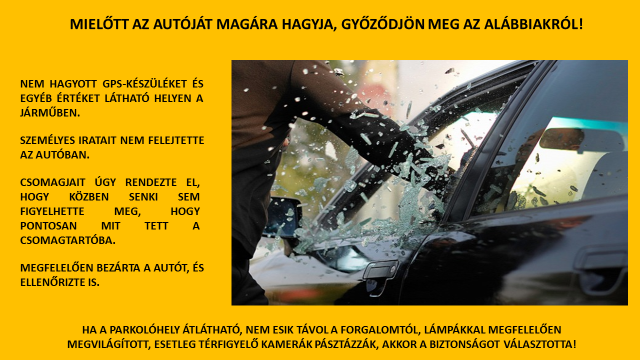 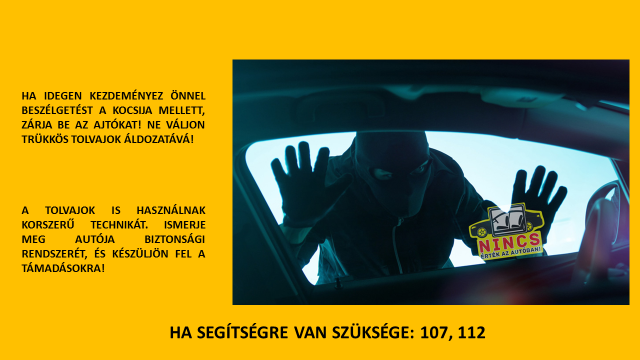 112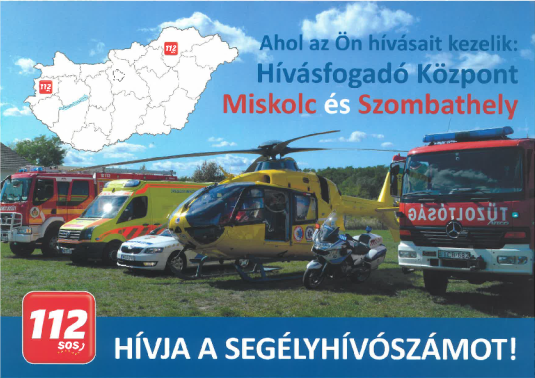 INGYENESEN HÍVHATÓ BÁRMELY TELEFONHÁLÓZATBÓLCSAK VÉSZHELYZETBEN HÍVHATÓA HÍVÁS SORÁN A MENTŐK, A RENDŐRSÉG ÉS A KATASZTRÓFAVÉDELEM SEGÍTSÉGÉT KÉRHETIKGYORS SEGÍTSÉGNYÚJTÁST KAPPONTOSAN, ÉRTHETŐEN FOGALMAZZONADJA MEG NEVÉT, ELÉRHETŐSÉGÉTMONDJA MEG MI TÖRTÉNT, A VÉSZHELYZET JELLEGÉT, AZ ESEMÉNY PONTOS CÍMÉT, HELYÉT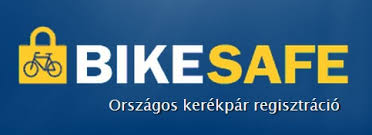 Bikesafe program/ Kerékpár gravírozásA következő időpontban és helyszínen minden kedves érdeklődőt szeretettel várunk:2018. július 19. 10-18 óra között Baranya Megyei Rendőr-főkapitányság/ Pécs, Légszeszgyár u. 8. Keresse a facebook oldalunkat, ahol számtalan bűn- és balesetmegelőzéssel kapcsolatos információ elérhető! 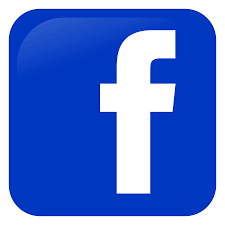   	https://www.facebook.com/mindentabiztonsagert/Látogasson el a honlapunkra, ahol megelőzéssel kapcsolatos hasznos információkat találhat!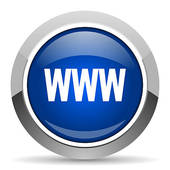 www.mindentabiztonsagert.huAbban az esetben, ha bűncselekmény áldozatává/ károsultjává válik, haladéktalanul hívja a rendőrséget!Rendőrség hívószámai:107   és   112Baranya Megyei Rendőr-főkapitányságBűnmegelőzési Osztálya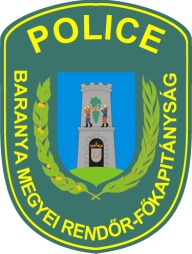 